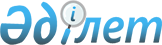 О внесении изменений и дополнений в решение Аксуского городского маслихата (XXXI сессия, IV созыв) от 23 декабря 2010 года N 265/31 "О бюджете города Аксу на 2011 - 2013 годы"
					
			Утративший силу
			
			
		
					Решение маслихата города Аксу Павлодарской области от 28 октября 2011 года N 348/39. Зарегистрировано Департаментом юстиции Павлодарской области 04 ноября 2011 года N 12-2-180. Утратило силу в связи с истечением срока действия (письмо маслихата города Аксу Павлодарской области от 11 марта 2014 года N 1-11/43)      Сноска. Утратило силу в связи с истечением срока действия (письмо маслихата города Аксу Павлодарской области от 11.03.2014 N 1-11/43).

      В соответствии с подпунктом 1) пункта 1 статьи 6 Закона Республики Казахстан от 23 января 2001 года "О местном государственном управлении и самоуправлении в Республике Казахстан", со статьей 106 Бюджетного кодекса Республики Казахстан от 4 декабря 2008 года, решением сессии областного маслихата (XXXVIII внеочередная сессия, IV созыв) от 14 октября 2011 года N 394/38 "О внесении изменений и дополнений в решение областного маслихата (XXIX сессия, IV созыв) от 13 декабря 2010 года N 324/29 "Об областном бюджете на 2011 - 2013 годы" городской маслихат РЕШИЛ:



      1. Внести в решение Аксуского городского маслихата (ХХХI сессия, IV созыв) от 23 декабря 2010 года N 265/31 "О бюджете города Аксу на 2011 - 2013 годы" (зарегистрированное в Реестре государственной регистрации нормативных правовых актов за N 12-2-165, опубликованное 8 января 2011 года в газете "Акжол - Новый Путь") следующие изменения и дополнения:



      пункт 1 указанного решения изложить в новой редакции:

      "1. Утвердить городской бюджет на 2011 - 2013 годы, согласно приложениям 1, 2 и 3, в том числе на 2011 год в следующих объемах:

      1) доходы – 5496812 тысяч тенге:

      налоговые поступления – 3630576 тысяч тенге;

      неналоговые поступления – 24130 тысяч тенге;

      поступления от продажи основного капитала – 8234 тысяч тенге;

      поступления трансфертов – 1833872 тысяч тенге;

      2) затраты – 5759960 тысяч тенге;

      3) чистое бюджетное кредитование – 24561 тысяч тенге;

      бюджетные кредиты - 25748 тысяч тенге;

      погашение бюджетных кредитов – 1187 тысяч тенге;

      4) сальдо по операциям с финансовыми активами – 197811 тыс.тенге;

      приобретение финансовых активов – 197811 тысяч тенге;

      поступления от продажи финансовых активов государства - равно ноль тенге;

      5) дефицит бюджета – минус 485520 тысяч тенге;

      6) финансирование дефицита бюджета – 485520 тысяч тенге;

      поступление займов – 310367 тысяч тенге;

      погашение займов – 1187 тысяч тенге;

      используемые остатки бюджетных средств – 176340 тысяч тенге.";



      пункт 2 указанного решения изложить в новой редакции:

      "2. Установить на 2011 год объемы целевых трансфертов, передаваемых из вышестоящего бюджета в следующих размерах:

      целевые текущие трансферты – 261551 тысяч тенге;

      целевые трансферты на развитие – 1572321 тысяча тенге.";



      приложения 1, 5 к указанному решению изложить в новой редакции согласно приложениям 1, 2 к настоящему решению.



      2. Контроль за выполнением данного решения возложить на постоянную комиссию по вопросам плана и бюджета городского маслихата.



      3. Настоящее решение вводится в действие с 1 января 2011 года.      Председатель сессии                        Л. Мартынова      Секретарь городского маслихата             М. Омаргалиев

Приложение 1            

к решению Аксуского городского маслихата

(XXXIX внеочередная сессия IV созыв)   

от 28 октября 2011 года N 348 /39     Бюджет города Аксу на 2011 год

Приложение 2           

к решению Аксуского городского маслихата

(XXXIX внеочередная сессия IV созыв)   

от 28 октября 2011 года N 348/39     

Перечень бюджетных программ на 2011 год

по сельскому округу им. М. Омарова 

Перечень бюджетных программ на 2011 год

по Айнакольскому сельскому округу 

Перечень бюджетных программ на 2011 год

по Жолкудукскому сельскому округу 

Перечень бюджетных программ на 2011 год

по Акжолскому сельскому округу 

Перечень бюджетных программ на 2011 год

по Пограничному сельскому округу 

Перечень бюджетных программ на 2011 год

по Сарышыганакскому сельскому округу 

Перечень бюджетных программ на 2011 год

по Куркольскому сельскому округу 

Перечень бюджетных программ на 2011 год

по Кызылжарскому сельскому округу 

Перечень бюджетных программ на 2011 год

по Енбекскому сельскому округу 

Перечень бюджетных программ на 2011 год

по Евгеньевскому сельскому округу 

Перечень бюджетных программ на 2011 год по селу Алгабас 

Перечень бюджетных программ на 2011 год по селу Уштерек 

Перечень бюджетных программ на 2011 год

по Достыкскому сельскому округу 

Перечень бюджетных программ на 2011 год по селу Калкаман 

Перечень бюджетных программ на 2011 год по поселку Аксу
					© 2012. РГП на ПХВ «Институт законодательства и правовой информации Республики Казахстан» Министерства юстиции Республики Казахстан
				КатегорияКатегорияКатегорияКатегорияКатегорияКатегорияСумма (тысяч тенге)КлассКлассКлассКлассКлассСумма (тысяч тенге)ПодклассПодклассПодклассПодклассСумма (тысяч тенге)НаименованиеНаименованиеНаименованиеСумма (тысяч тенге)1234567I. Доходы54968121Налоговые поступления363057601Подоходный налог15176042Индивидуальный подоходный налог151760403Социальный налог12620571Социальный налог126250704Налоги на собственность7566651Налоги на имущество5025003Земельный налог1792304Налог на транспортные средства730875Единый земельный налог184805Внутренние налоги на товары, работы и услуги820212Акцизы28163Поступления за использование природных и других ресурсов687004Сборы за ведение предпринимательской и профессиональной деятельности101455Налог на игорный бизнес36008Обязательные платежи, взимаемые за совершение юридически значимых действий и (или) выдачу документов уполномоченными на то государственными органами или должностными лицами122291Государственная пошлина122292Неналоговые поступления2413001Доходы от государственной собственности71665Доходы от аренды имущества, находящегося в государственной собственности716606Прочие неналоговые поступления169641Прочие неналоговые поступления169643Поступления от продажи основного капитала823401Продажа государственного имущества, закрепленного за государственными учреждениями35571Продажа государственного имущества, закрепленного за государственными учреждениями355703Продажа земли и нематериальных активов46771Продажа земли41002Продажа нематериальных активов5774Поступления трансфертов183387202Трансферты из вышестоящих органов государственного управления18338722Трансферты из областного бюджета1833872Функциональная группаФункциональная группаФункциональная группаФункциональная группаФункциональная группаФункциональная группаСумма (тыс. тенге)ПодфункцияПодфункцияПодфункцияПодфункцияПодфункцияСумма (тыс. тенге)УчреждениеУчреждениеУчреждениеУчреждениеСумма (тыс. тенге)ПрограммаПрограммаПрограммаСумма (тыс. тенге)ПодпрограммаПодпрограммаСумма (тыс. тенге)II. Затраты575996001Государственные услуги общего характера2531261Представительные, исполнительные и другие органы, выполняющие общие функции государственного управления201463112Аппарат маслихата района (города областного значения)14080001Услуги по обеспечению деятельности маслихата района (города областного значения)13880003Капитальные расходы государственных органов200122Аппарат акима района (города областного значения)79035001Услуги по обеспечению деятельности акима района (города областного значения)71989003Капитальные расходы государственных органов7046123Аппарат акима района в городе, города районного значения, поселка, аула (села), аульного (сельского) округа108348001Услуги по обеспечению деятельности акима района в городе, города районного значения, поселка, аула (села), аульного (сельского) округа99750022Капитальные расходы государственных органов85982Финансовая деятельность37170452Отдел финансов района (города областного значения)37170001Услуги по реализации государственной политики в области исполнения и контроля за исполнением бюджета района и управления коммунальной собственностью района (города областного значения)24930003Проведение оценки имущества в целях налогообложения3235004Организация работы по выдаче разовых талонов и обеспечение полноты сбора сумм от реализации разовых талонов1376010Организация приватизации коммунальной собственности500011Учет, хранение, оценка и реализация имущества, поступившего в коммунальную собственность4029018Капитальные расходы государственных органов31005Планирование и статистическая деятельность14493453Отдел экономики и бюджетного планирования (города областного значения)14493001Услуги по реализации государственной политики в области формирования и развития экономической политики, системы государственного планирования и управления района (города областного значения)12557004Капитальные расходы государственных органов193602Оборона201071Военные нужды15131122Аппарат акима района (города областного значения)15131005Мероприятия в рамках исполнения всеобщей воинской обязанности151312Организация работы по чрезвычайным ситуациям4976122Аппарат акима района (города областного значения)4976007Мероприятия по профилактике и тушению степных пожаров районного (городского) масштаба, а также пожаров в населенных пунктах, в которых не созданы органы государственной противопожарной службы497603Общественный порядок, безопасность, правовая, судебная, уголовно-исполнительная деятельность57001Правоохранительная деятельность5700458Отдел жилищно-коммунального хозяйства, пассажирского транспорта и автомобильных дорог района (города областного значения)5700021Обеспечение безопасности дорожного движения в населенных пунктов570004Образование27795261Дошкольное воспитание и обучение327326123Аппарат акима района в городе, города районного значения, поселка, аула (села), аульного (сельского) округа33036004Поддержка организаций дошкольного воспитания и обучения32886025Увеличение размера доплаты за квалификационную категорию учителям школ и воспитателям дошкольных организаций образования150464Отдел образования района (города областного значения)294290009Обеспечение деятельности организаций дошкольного воспитания и обучения290990021Увеличение размера доплаты за квалификационную категорию учителям школ и воспитателям дошкольных организаций образования33002Начальное, основное среднее и общее среднее образование1832855123Аппарат акима района в городе, города районного значения, поселка, аула (села), аульного (сельского) округа11962005Организация бесплатного подвоза учащихся до школы и обратно в аульной (сельской) местности11962464Отдел образования района (города областного значения)1820893003Общеобразовательное обучение1749073006Дополнительное образование для детей и юношества718209Прочие услуги в области образования619345464Отдел образования района (города областного значения)63924001Услуги по реализации государственной политики на местном уровне в области образования18970005Приобретение и доставка учебников, учебно-методических комплексов для государственных организаций образования района (города областного значения)20008007Проведение школьных олимпиад и внешкольных мероприятий районного (городского) масштаба2000015Ежемесячные выплаты денежных средств опекунам (попечителям) на содержание ребенка сироты (детей-сирот), и ребенка (детей), оставшихся без попечения родителей18447020Обеспечение оборудованием, программным обеспечением детей-инвалидов, обучающихся на дому4499 467Отдел строительства района (города областного значения)55542137Строительство и реконструкция объектов образования55542106Социальная помощь и социальное обеспечение2925802Социальная помощь259686123Аппарат акима района в городе, города районного значения, поселка, аула (села), аульного (сельского) округа18497003Оказание социальной помощи нуждающимся гражданам на дому18497451Отдел занятости и социальных программ района (города областного значения)240589002Программа занятости64440005Государственная адресная социальная помощь9953006Жилищная помощь45000007Социальная помощь отдельным категориям нуждающихся граждан по решению местных представительных органов59444010Материальное обеспечение детей-инвалидов, воспитывающихся и обучающихся на дому2300013Социальная адаптация лиц не имеющих определенного места жительства12674014Оказание социальной помощи нуждающимся гражданам на дому17385016Государственные пособия на детей до 18 лет9000017Обеспечение нуждающихся инвалидов обязательными гигиеническими средствами и предоставление услуг специалистами жестового языка, индивидуальными помощниками в соответствии с индивидуальной программой реабилитации инвалида9760023Обеспечение деятельности центров занятости10633464Отдел образования района (города областного значения)600008Социальная поддержка обучающихся и воспитанников организаций образования очной формы обучения в виде льготного проезда на общественном транспорте (кроме такси) по решению местных представительных органов6009Прочие услуги в области социальной помощи и социального обеспечения32894451Отдел занятости и социальных программ района (города областного значения)32894001Услуги по реализации государственной политики на местном уровне в области обеспечения занятости социальных программ для населения29714011Оплата услуг по зачислению, выплате и доставке пособии и других социальных выплат840021Капитальные расходы государственных органов234007Жилищно-коммунальное хозяйство8374071Жилищное хозяйство360768458Отдел жилищно-коммунального хозяйства, пассажирского транспорта и автомобильных дорог района (города областного значения12000003Организация сохранения государственного жилищного фонда6000004Обеспечение жильем отдельных категорий граждан6000467Отдел строительства района (города областного значения)348768003Строительство и (или) приобретение жилья государственного коммунального жилищного фонда285600004Развитие, обустройство и (или) приобретение инженерно-коммуникационной инфраструктуры50000022Развитие инженерно-коммуникационной инфраструктуры в рамках Программы занятости 2020131682Коммунальное хозяйство137997123Аппарат акима района в городе, города районного значения, поселка, аула (села), аульного (сельского) округа6797014Организация водоснабжения населенных пунктов6797458Отдел жилищно-коммунального хозяйства, пассажирского транспорта и автомобильных дорог района (города областного значения129100026Организация эксплуатации тепловых сетей, находящихся в коммунальной собственности районов (городов областного значения)72600028Развитие коммунального хозяйства56500467Отдел строительства района (города областного значения)2100005Развитие коммунального хозяйства21003Благоустройство населенных пунктов338642123Аппарат акима района в городе, города районного значения, поселка, аула (села), аульного (сельского) округа26825008Освещение улиц населенных пунктов14725009Обеспечение санитарии населенных пунктов4915010Содержание мест захоронений и погребение безродных174011Благоустройство и озеленение населенных пунктов7011458Отдел жилищно-коммунального хозяйства, пассажирского транспорта и автомобильных дорог района (города областного значения)311817015Освещение улиц населенных пунктов68000016Обеспечение санитарии населенных пунктов42500017Содержание мест захоронений и захоронение безродных2000018Благоустройство и озеленение населенных пунктов19931708Культура, спорт, туризм и информационное пространство2628471Деятельность в области культуры180152123Аппарат акима района в городе, города районного значения, поселка, аула (села), аульного (сельского) округа11628006Поддержка культурно-досуговой работы на местном уровне11628455Отдел культуры и развития языков района (города областного значения)168524003Поддержка культурно-досуговой работы1685242Спорт14407465Отдел физической культуры и спорта района (города областного значения)14407006Проведение спортивных соревнований на районном (города областного значения) уровне13907007Подготовка и участие членов сборных команд района (города областного значения) по различным видам спорта на областных спортивных соревнованиях5003Информационное пространство44942455Отдел культуры и развития языков района (города областного значения)29970006Функционирование районных (городских) библиотек27870007Развитие государственного языка и других языков народов Казахстана2100456Отдел внутренней политики района (города областного значения)14972002Услуги по проведению государственной информационной политики через газеты и журналы6897005Услуги по проведению государственной информационной политики через телерадиовещание80759Прочие услуги по организации культуры, спорта, туризма и информационного пространства23346455Отдел культуры и развития языков района (города областного значения)9023001Услуги по реализации государственной политики на местном уровне в области развития языков и культуры7143010Капитальные расходы государственных органов1880456Отдел внутренней политики района (города областного значения)9604001Услуги по реализации государственной политики на местном уровне в области информации, укрепления государственности и формирования социального оптимизма граждан7954003Реализация региональных программ в сфере молодежной политики1500006Капитальные расходы государственных органов150465Отдел физической культуры и спорта района (города областного значения)4719001Услуги по реализации государственной политики на местном уровне в сфере физической культуры и спорта47199Топливно-энергетический комплекс и недропользование136009Прочие услуги в области топливно-энергетического комплекса и недропользования13600467Отдел строительства района (города областного значения)13600009Развитие теплоэнергетической системы1360010Сельское, водное, лесное, рыбное хозяйство, особо охраняемые природные территории, охрана окружающей среды и животного мира, земельные отношения10880041Сельское хозяйство25874453Отдел экономики и бюджетного планирования района (города областного значения)5837099Реализация мер социальной поддержки специалистов социальной сферы сельских населенных пунктов5837462Отдел сельского хозяйства района (города областного значения)12098001Услуги по реализации государственной политики на местном уровне в сфере сельского хозяйства11898006Капитальные расходы государственных органов200473Отдел ветеринарии района (города областного значения)7939001Услуги по реализации государственной политики на местном уровне в сфере ветеринарии79392Водное хозяйство1036892467Отдел строительства района (города областного значения)1036892012Развитие объектов водного хозяйства10368926Земельные отношения8430463Отдел земельных отношений района (города областного значения)8430001Услуги по реализации государственной политики в области регулирования земельных отношений на территории района (города областного значения)84309Прочие услуги в области сельского, водного, лесного, рыбного хозяйства, охраны окружающей среды и земельных отношений16808473Отдел ветеринарии района (города областного значения)16808011Проведение противоэпизоотических мероприятий1680811Промышленность, архитектурная, градостроительная и строительная  деятельность231462Архитектурная, градостроительная  и строительная деятельность23146467Отдел строительства района (города областного значения)5722001Услуги по реализации государственной политики на местном уровне в области строительства5722468Отдел архитектуры и градостроительства района (города областного значения)17424001Услуги по реализации государственной политики в области архитектуры и градостроительства на местном уровне8601003Разработка схем градостроительного предприятия развития территории района и и генеральных планов населенных пунктов7770004Капитальные расходы государственных органов105312Транспорт и коммуникация1176541Автомобильный транспорт95000123Аппарат акима района в городе, города районного значения, поселка, аула (села), аульного (сельского) округа3000013Обеспечение функционирования автомобильных дорог в городах районного значения, поселках, аулах (селах), аульных сельских округах3000458Отдел жилищно-коммунального хозяйства, пассажирского транспорта и автомобильных дорог района (города областного значения)92000023Обеспечение функционирования автомобильных дорог920009Прочие услуги в сфере транспорта и коммуникаций22654458Отдел жилищно-коммунального хозяйства, пассажирского транспорта и автомобильных дорог района (города областного значения)22654024Организация внутрипоселковых (внутригородских), пригородных и внутрирайонных общественных пассажирских перевозок2265413Прочие407293Поддержка предпринимательской деятельности и защита конкуренции8024469Отдел предпринимательства района (города областного значения)8024001Услуги по реализации государственной политики на местном уровне в области развития предпринимательства и промышленности6524003Поддержка предпринимательской деятельности15009Прочие32705451Отдел занятости и социальных программ района (города областного значения)3120022Поддержка частного предпринимательства в рамках программы "Дорожная карта бизнеса - 2020"3120452Отдел финансов района (города областного значения)6800012Резерв местного исполнительного органа района (города областного  значения)6800458Отдел жилищно-коммунального хозяйства, пассажирского транспорта и автомобильных дорог района (города областного значения)22785001Услуги по реализации государственной политики на местном уровне в области жилищно-коммунального хозяйства, пассажирского транспорта и автомобильных дорог21085013Капитальные расходы государственных органов170015Трансферты255341Трансферты25534452Отдел финансов района (города областного значения)25534006Возврат неиспользованных (недоиспользованных целевых трансфертов24836024Целевые текущие трансферты в вышестоящие бюджеты в связи с передачей функций государственных органов из нижестоящего уровня государственного управления в вышестоящий698III. Чистое бюджетное кредитование24561Бюджетные кредиты2574810Сельское, водное, лесное, рыбное хозяйство, особо охраняемые природные территории, охрана окружающей среды и животного мира, земельные отношения257481Сельское хозяйство25748453Отдел экономики и бюджетного планирования (города областного значения)25748006Бюджетные кредиты для реализации мер социальной поддержки специалистов социальной сферы в сельских населенных пунктах2574805Погашение бюджетных кредитов11871Погашение бюджетных кредитов11871Погашение бюджетных кредитов, выданных из государственного бюджета1187013Погашение бюджетных кредитов, выданных из местного бюджета физическим лицам1187IV. Сальдо по операциям с финансовыми активами197811Приобретение финансовых активов19781113Прочие1978119Прочие197811452Отдел финансов района (города областного значения)197811014Формирование или увеличение уставного капитала юридических лиц197811V. Дефицит бюджета-485520VI. Финансирование дефицита бюджета4855207Поступление займов3103671Внутренние государственные займы3103672Договоры займа3103673Займы, получаемые местным исполнительным органом района (города областного значения)31036716Погашение займов11871Погашение займов1187452Отдел финансов района (города областного значения)11878Погашение долга местного исполнительного органа перед вышестоящим бюджетом11878Движение остатков бюджетных средств1763401Остатки бюджетных средств1763401Свободные остатки бюджетных средств176340001Свободные остатки бюджетных средств176340Функциональная группаФункциональная группаФункциональная группаФункциональная группаФункциональная группаФункциональная группаПодфункцияПодфункцияПодфункцияПодфункцияПодфункцияАдминистратор бюджетных программАдминистратор бюджетных программАдминистратор бюджетных программАдминистратор бюджетных программПрограммаПрограммаПрограмма1234561Государственные услуги общего характера1Представительные, исполнительные и другие органы, выполняющие общие функции государственного управления123Аппарат акима района в городе, города районного значения, поселка, аула (села), аульного сельского) округа001Функционирование аппарата акима района в городе, города районного значения, поселка, аула (села), аульного (сельского) округа4Образование2Начальное общее, основное общее, среднее общее  образование123Аппарат акима района в городе, города районного значения, поселка, аула (села), аульного сельского) округа005Организация бесплатного подвоза учащихся до школы и обратно в аульной (сельской) местности6Социальная помощь и социальное обеспечение2Социальная помощь123Аппарат акима района в городе, города районного значения, поселка, аула (села), аульного сельского) округа003Оказание социальной помощи нуждающимся гражданам на дому7Жилищно-коммунальное хозяйство2Коммунальное хозяйство123Аппарат акима района в городе, города районного значения, поселка, аула (села), аульного сельского) округа014Организация водоснабжения населенных пунктов3Благоустройство населенных пунктов123Аппарат акима района в городе, города районного значения, поселка, аула (села), аульного сельского) округа008Освещение улиц населенных пунктов009Обеспечение санитарии населенных пунктов011Благоустройство и озеленение населенных пунктов12Транспорт и коммуникации1Автомобильный транспорт123Аппарат акима района в городе, города районного значения, поселка, аула (села), аульного сельского) округа013Обеспечение функционирования автомобильных дорог в городах районного значения, поселках, аулах (селах), аульных сельских округахФункциональная группаФункциональная группаФункциональная группаФункциональная группаФункциональная группаФункциональная группаПодфункцияПодфункцияПодфункцияПодфункцияПодфункцияАдминистратор бюджетных программАдминистратор бюджетных программАдминистратор бюджетных программАдминистратор бюджетных программПрограммаПрограммаПрограмма1234561Государственные услуги общего характера1Представительные, исполнительные и другие органы, выполняющие общие функции государственного управления123Аппарат акима района в городе, города районного значения, поселка, аула (села), аульного сельского) округа001Функционирование аппарата акима района в городе, города районного значения, поселка, аула (села), аульного (сельского) округа4Образование2Начальное общее, основное общее, среднее общее образование123Аппарат акима района в городе, города районного значения, поселка, аула (села), аульного сельского) округа005Организация бесплатного подвоза учащихся до школы и обратно в аульной (сельской) местности6Социальная помощь и социальное обеспечение2Социальная помощь123Аппарат акима района в городе, города районного значения, поселка, аула (села), аульного сельского) округа003Оказание социальной помощи нуждающимся гражданам на дому7Жилищно-коммунальное хозяйство2Коммунальное хозяйство014Организация водоснабжения населенных пунктов3Благоустройство населенных пунктов123Аппарат акима района в городе, города районного значения, поселка, аула (села), аульного сельского) округа008Освещение улиц населенных пунктов009Обеспечение санитарии населенных пунктов011Благоустройство и озеленение населенных пунктов12Транспорт и коммуникации1Автомобильный транспорт123Аппарат акима района в городе, города районного значения, поселка, аула (села), аульного сельского) округа013Обеспечение функционирования автомобильных дорог в городах районного значения, поселках, аулах (селах), аульных сельских округахФункциональная группаФункциональная группаФункциональная группаФункциональная группаФункциональная группаФункциональная группаПодфункцияПодфункцияПодфункцияПодфункцияПодфункцияАдминистратор бюджетных программАдминистратор бюджетных программАдминистратор бюджетных программАдминистратор бюджетных программПрограммаПрограммаПрограмма1234561Государственные услуги общего характера1Представительные, исполнительные и другие органы, выполняющие общие функции государственного управления123Аппарат акима района в городе, города районного значения, поселка, аула (села), аульного сельского) округа001Функционирование аппарата акима района в городе, города районного значения, поселка, аула (села), аульного (сельского) округа4Образование2Начальное общее, основное общее, среднее общее образование123Аппарат акима района в городе, города районного значения, поселка, аула (села), аульного сельского) округа005Организация бесплатного подвоза учащихся до школы и обратно в аульной (сельской) местности6Социальная помощь и социальное обеспечение2Социальная помощь123Аппарат акима района в городе, города районного значения, поселка, аула (села), аульного сельского) округа003Оказание социальной помощи нуждающимся гражданам на дому7Жилищно-коммунальное хозяйство2Коммунальное хозяйство123Аппарат акима района в городе, города районного значения, поселка, аула (села), аульного сельского) округа014Организация водоснабжения населенных пунктов3Благоустройство населенных пунктов123Аппарат акима района в городе, города районного значения, поселка, аула (села), аульного сельского) округа008Освещение улиц населенных пунктов009Обеспечение санитарии населенных пунктов010Содержание мест захоронений и погребение011Благоустройство и озеленение населенных пунктов12Транспорт и коммуникации1Автомобильный транспорт123Аппарат акима района в городе, города районного значения, поселка, аула (села), аульного сельского) округа013Обеспечение функционирования автомобильных дорог в городах районного значения, поселках, аулах (селах), аульных сельских округахФункциональная группаФункциональная группаФункциональная группаФункциональная группаФункциональная группаФункциональная группаПодфункцияПодфункцияПодфункцияПодфункцияПодфункцияАдминистратор бюджетных программАдминистратор бюджетных программАдминистратор бюджетных программАдминистратор бюджетных программПрограммаПрограммаПрограмма1234561Государственные услуги общего характера1Представительные, исполнительные и другие органы, выполняющие общие функции государственного управления123Аппарат акима района в городе, города районного значения, поселка, аула (села), аульного сельского) округа001Функционирование аппарата акима района в городе, города районного значения, поселка, аула (села), аульного (сельского) округа4Образование2Начальное общее, основное общее, среднее общее образование123Аппарат акима района в городе, города районного значения, поселка, аула (села), аульного сельского) округа005Организация бесплатного подвоза учащихся до школы и обратно в аульной (сельской) местности6Социальная помощь и социальное обеспечение2Социальная помощь123Аппарат акима района в городе, города районного значения, поселка, аула (села), аульного сельского) округа003Оказание социальной помощи нуждающимся гражданам на дому7Жилищно-коммунальное хозяйство2Коммунальное хозяйство123Аппарат акима района в городе, города районного значения, поселка, аула (села), аульного сельского) округа014Организация водоснабжения населенных пунктов3Благоустройство населенных пунктов123Аппарат акима района в городе, города районного значения, поселка, аула (села), аульного сельского) округа008Освещение улиц населенных пунктов009Обеспечение санитарии населенных пунктов010Содержание мест захоронений и погребение011Благоустройство и озеленение населенных пунктов12Транспорт и коммуникации1Автомобильный транспорт123Аппарат акима района в городе, города районного значения, поселка, аула (села), аульного сельского) округа013Обеспечение функционирования  автомобильных дорог в городах районного значения, поселках, аулах (селах), аульных сельских округахФункциональная группаФункциональная группаФункциональная группаФункциональная группаФункциональная группаФункциональная группаПодфункцияПодфункцияПодфункцияПодфункцияПодфункцияАдминистратор бюджетных программАдминистратор бюджетных программАдминистратор бюджетных программАдминистратор бюджетных программПрограммаПрограммаПрограмма1234561Государственные услуги общего характера1Представительные, исполнительные и другие органы, выполняющие общие функции государственного управления123Аппарат акима района в городе, города районного значения, поселка, аула (села), аульного сельского) округа001Функционирование аппарата акима района в городе, города районного значения, поселка, аула (села), аульного (сельского) округа6Социальная помощь и социальное обеспечение2Социальная помощь123Аппарат акима района в городе, города районного значения, поселка, аула (села), аульного сельского) округа003Оказание социальной помощи нуждающимся гражданам на дому7Жилищно-коммунальное хозяйство2Коммунальное хозяйство123Аппарат акима района в городе, города районного значения, поселка, аула (села), аульного сельского) округа014Организация водоснабжения населенных пунктов3Благоустройство населенных пунктов123Аппарат акима района в городе, города районного значения, поселка, аула (села), аульного сельского) округа008Освещение улиц населенных пунктов009Обеспечение санитарии населенных пунктов010Содержание мест захоронений и погребение безродных011Благоустройство и озеленение населенных пунктов12Транспорт и коммуникации1Автомобильный транспорт123Аппарат акима района в городе, города районного значения, поселка, аула (села), аульного сельского) округа013Обеспечение функционирования автомобильных дорог в городах районного значения, поселках, аулах (селах), аульных сельских округахФункциональная группаФункциональная группаФункциональная группаФункциональная группаФункциональная группаФункциональная группаПодфункцияПодфункцияПодфункцияПодфункцияПодфункцияАдминистратор бюджетных программАдминистратор бюджетных программАдминистратор бюджетных программАдминистратор бюджетных программПрограммаПрограммаПрограмма1234561Государственные услуги общего характера1Представительные, исполнительные и другие органы, выполняющие общие функции государственного управления123Аппарат акима района в городе, города районного значения, поселка, аула (села), аульного сельского) округа001Функционирование аппарата акима района в городе, города районного значения, поселка, аула (села), аульного (сельского) округа4Образование2Начальное общее, основное общее, среднее общее  образование123Аппарат акима района в городе, города районного значения, поселка, аула (села), аульного сельского) округа005Организация бесплатного подвоза учащихся до школы и обратно в аульной (сельской) местности6Социальная помощь и социальное обеспечение2Социальная помощь123Аппарат акима района в городе, города районного значения, поселка, аула (села), аульного сельского) округа003Оказание социальной помощи нуждающимся гражданам на дому7Жилищно-коммунальное хозяйство2Коммунальное хозяйство123Аппарат акима района в городе, города районного значения, поселка, аула (села), аульного сельского) округа014Организация водоснабжения населенных пунктов3Благоустройство населенных пунктов123Аппарат акима района в городе, города районного значения, поселка, аула (села), аульного сельского) округа008Освещение улиц населенных пунктов009Обеспечение санитарии населенных пунктов011Благоустройство и озеленение населенных пунктов12Транспорт и коммуникации1Автомобильный транспорт123Аппарат акима района в городе, города районного значения, поселка, аула (села), аульного сельского) округа013Обеспечение функционирования автомобильных дорог в городах районного значения, поселках, аулах (селах), аульных сельских округахФункциональная группаФункциональная группаФункциональная группаФункциональная группаФункциональная группаФункциональная группаПодфункцияПодфункцияПодфункцияПодфункцияПодфункцияАдминистратор бюджетных программАдминистратор бюджетных программАдминистратор бюджетных программАдминистратор бюджетных программПрограммаПрограммаПрограмма1234561Государственные услуги общего характера1Представительные, исполнительные и другие органы, выполняющие общие функции государственного управления123Аппарат акима района в городе, города районного значения, поселка, аула (села), аульного сельского) округа001Функционирование аппарата акима района в городе, города районного значения, поселка, аула (села), аульного (сельского) округа6Социальная помощь и социальное обеспечение2Социальная помощь123Аппарат акима района в городе, города районного значения, поселка, аула (села), аульного сельского) округа003Оказание социальной помощи нуждающимся гражданам на дому7Жилищно-коммунальное хозяйство2Коммунальное хозяйство123Аппарат акима района в городе, города районного значения, поселка, аула (села), аульного сельского) округа014Организация водоснабжения населенных пунктов3Благоустройство населенных пунктов123Аппарат акима района в городе, города районного значения, поселка, аула (села), аульного сельского) округа008Освещение улиц населенных пунктов009Обеспечение санитарии населенных пунктов011Благоустройство и озеленение населенных пунктов12Транспорт и коммуникации1Автомобильный транспорт123Аппарат акима района в городе, города районного значения, поселка, аула (села), аульного сельского) округа013Обеспечение функционирования автомобильных дорог в городах районного значения, поселках, аулах (селах), аульных сельских округахФункциональная группаФункциональная группаФункциональная группаФункциональная группаФункциональная группаФункциональная группаПодфункцияПодфункцияПодфункцияПодфункцияПодфункцияАдминистратор бюджетных программАдминистратор бюджетных программАдминистратор бюджетных программАдминистратор бюджетных программПрограммаПрограммаПрограмма1234561Государственные услуги общего характера1Представительные, исполнительные и другие органы, выполняющие общие функции государственного управления123Аппарат акима района в городе, города районного значения, поселка, аула (села), аульного сельского) округа001Функционирование аппарата акима района в городе, города районного значения, поселка, аула (села), аульного (сельского) округа4Образование2Начальное общее, основное общее, среднее общее  образование123Аппарат акима района в городе, города районного значения, поселка, аула (села), аульного сельского) округа005Организация бесплатного подвоза учащихся до школы и обратно в аульной (сельской) местности6Социальная помощь и социальное обеспечение2Социальная помощь123Аппарат акима района в городе, города районного значения, поселка, аула (села), аульного сельского) округа003Оказание социальной помощи нуждающимся гражданам на дому7Жилищно-коммунальное хозяйство3Благоустройство населенных пунктов123Аппарат акима района в городе, города районного значения, поселка, аула (села), аульного сельского) округа008Освещение улиц населенных пунктов009Обеспечение санитарии населенных пунктов011Благоустройство и озеленение населенных пунктов12Транспорт и коммуникации1Автомобильный транспорт123Аппарат акима района в городе, города районного значения, поселка, аула (села), аульного сельского) округа013Обеспечение функционирования автомобильных дорог в городах районного значения, поселках, аулах (селах), аульных сельских округахФункциональная группаФункциональная группаФункциональная группаФункциональная группаФункциональная группаФункциональная группаПодфункцияПодфункцияПодфункцияПодфункцияПодфункцияАдминистратор бюджетных программАдминистратор бюджетных программАдминистратор бюджетных программАдминистратор бюджетных программПрограммаПрограммаПрограмма1234561Государственные услуги общего характера1Представительные, исполнительные и другие органы, выполняющие общие функции государственного управления123Аппарат акима района в городе, города районного значения, поселка, аула (села), аульного сельского) округа001Функционирование аппарата акима района в городе, города районного значения, поселка, аула (села), аульного (сельского) округа4Образование2Начальное общее, основное общее, среднее общее образование123Аппарат акима района в городе, города районного значения, поселка, аула (села), аульного сельского) округа005Организация бесплатного подвоза учащихся до школы и обратно в аульной (сельской) местности6Социальная помощь и социальное обеспечение2Социальная помощь123Аппарат акима района в городе, города районного значения, поселка, аула (села), аульного сельского) округа003Оказание социальной помощи нуждающимся гражданам на дому7Жилищно-коммунальное хозяйство2Коммунальное хозяйство123Аппарат акима района в городе, города районного значения, поселка, аула (села), аульного сельского) округа014Организация водоснабжения населенных пунктов3Благоустройство населенных пунктов123Аппарат акима района в городе, города районного значения, поселка, аула (села), аульного сельского) округа008Освещение улиц населенных пунктов009Обеспечение санитарии населенных пунктов011Благоустройство и озеленение населенных пунктов12Транспорт и коммуникации1Автомобильный транспорт123Аппарат акима района в городе, города районного значения, поселка, аула (села), аульного сельского) округа013Обеспечение функционирования автомобильных дорог в городах районного значения, поселках, аулах (селах), аульных сельских округахФункциональная группаФункциональная группаФункциональная группаФункциональная группаФункциональная группаФункциональная группаПодфункцияПодфункцияПодфункцияПодфункцияПодфункцияАдминистратор бюджетных программАдминистратор бюджетных программАдминистратор бюджетных программАдминистратор бюджетных программПрограммаПрограммаПрограмма1234561Государственные услуги общего характера1Представительные, исполнительные и другие органы, выполняющие общие функции государственного управления123Аппарат акима района в городе, города районного значения, поселка, аула (села), аульного сельского) округа001Функционирование аппарата акима района в городе, города районного значения, поселка, аула (села), аульного (сельского) округа6Социальная помощь и социальное обеспечение2Социальная помощь123Аппарат акима района в городе, города районного значения, поселка, аула (села), аульного сельского) округа003Оказание социальной помощи нуждающимся гражданам на дому7Жилищно-коммунальное хозяйство2Коммунальное хозяйство123Аппарат акима района в городе, города районного значения, поселка, аула (села), аульного сельского) округа014Организация водоснабжения населенных пунктов3Благоустройство населенных пунктов123Аппарат акима района в городе, города районного значения, поселка, аула (села), аульного сельского) округа008Освещение улиц населенных пунктов009Обеспечение санитарии населенных пунктов011Благоустройство и озеленение населенных пунктовФункциональная группаФункциональная группаФункциональная группаФункциональная группаФункциональная группаФункциональная группаПодфункцияПодфункцияПодфункцияПодфункцияПодфункцияАдминистратор бюджетных программАдминистратор бюджетных программАдминистратор бюджетных программАдминистратор бюджетных программПрограммаПрограммаПрограмма1234561Государственные услуги общего характера1Представительные, исполнительные и другие органы, выполняющие общие функции государственного управления123Аппарат акима района в городе, города районного значения, поселка, аула (села), аульного сельского) округа001Функционирование аппарата акима района в городе, города районного значения, поселка, аула (села), аульного (сельского) округа6Социальная помощь и социальное обеспечение2Социальная помощь123Аппарат акима района в городе, города районного значения, поселка, аула (села), аульного сельского) округа003Оказание социальной помощи нуждающимся гражданам на дому7Жилищно-коммунальное хозяйство2Коммунальное хозяйство123Аппарат акима района в городе, города районного значения, поселка, аула (села), аульного сельского) округа014Организация водоснабжения населенных пунктов3Благоустройство населенных пунктов123Аппарат акима района в городе, города районного значения, поселка, аула (села), аульного сельского) округа008Освещение улиц населенных пунктов009Обеспечение санитарии населенных пунктов010Содержание мест захоронений и погребение безродных011Благоустройство и озеленение населенных пунктов12Транспорт и коммуникации1Автомобильный транспорт123Аппарат акима района в городе, города районного значения, поселка, аула (села), аульного сельского) округа013Обеспечение функционирования автомобильных дорог в городах районного значения, поселках, аулах (селах), аульных сельских округахФункциональная группаФункциональная группаФункциональная группаФункциональная группаФункциональная группаФункциональная группаПодфункцияПодфункцияПодфункцияПодфункцияПодфункцияАдминистратор бюджетных программАдминистратор бюджетных программАдминистратор бюджетных программАдминистратор бюджетных программПрограммаПрограммаПрограмма1234561Государственные услуги общего характера1Представительные, исполнительные и другие органы, выполняющие общие функции государственного управления123Аппарат акима района в городе, города районного значения, поселка, аула (села), аульного сельского) округа001Функционирование аппарата акима района в городе, города районного значения, поселка, аула (села), аульного (сельского) округа6Социальная помощь и социальное обеспечение2Социальная помощь123Аппарат акима района в городе, города районного значения, поселка, аула (села), аульного сельского) округа003Оказание социальной помощи нуждающимся гражданам на дому7Жилищно-коммунальное хозяйство3Благоустройство населенных пунктов123Аппарат акима района в городе, города районного значения, поселка, аула (села), аульного сельского) округа008Освещение улиц населенных пунктов009Обеспечение санитарии населенных пунктов011Благоустройство и озеленение населенных пунктов12Транспорт и коммуникации1Автомобильный транспорт123Аппарат акима района в городе, города районного значения, поселка, аула (села), аульного сельского) округа013Обеспечение функционирования автомобильных дорог в городах районного значения, поселках, аулах (селах), аульных сельских округахФункциональная группаФункциональная группаФункциональная группаФункциональная группаФункциональная группаФункциональная группаПодфункцияПодфункцияПодфункцияПодфункцияПодфункцияАдминистратор бюджетных программАдминистратор бюджетных программАдминистратор бюджетных программАдминистратор бюджетных программПрограммаПрограммаПрограмма1234561Государственные услуги общего характера1Представительные, исполнительные и другие органы, выполняющие общие функции государственного управления123Аппарат акима района в городе, города районного значения, поселка, аула (села), аульного сельского) округа001Функционирование аппарата акима района в городе, города районного значения, поселка, аула (села), аульного (сельского) округа022Материально-техническое оснащение государственных органов4Образование2Начальное общее, основное общее, среднее общее образование123Аппарат акима района в городе, города районного значения, поселка, аула (села), аульного сельского) округа005Организация бесплатного подвоза учащихся до школы и обратно в аульной (сельской) местности6Социальная помощь и социальное обеспечение2Социальная помощь123Аппарат акима района в городе, города районного значения, поселка, аула (села), аульного сельского) округа003Оказание социальной помощи нуждающимся гражданам на дому7Жилищно-коммунальное хозяйство2Коммунальное хозяйство123Аппарат акима района в городе, города районного значения, поселка, аула (села), аульного сельского) округа014Организация водоснабжения населенных пунктов3Благоустройство населенных пунктов123Аппарат акима района в городе, города районного значения, поселка, аула (села), аульного сельского) округа008Освещение улиц населенных пунктов009Обеспечение санитарии населенных пунктов010Содержание мест захоронений и погребение безродных011Благоустройство и озеленение населенных пунктов12Транспорт и коммуникации1Автомобильный транспорт123Аппарат акима района в городе, города районного значения, поселка, аула (села), аульного сельского) округа013Обеспечение функционирования автомобильных дорог в городах районного значения, поселках, аулах (селах), аульных сельских округахФункциональная группаФункциональная группаФункциональная группаФункциональная группаФункциональная группаФункциональная группаПодфункцияПодфункцияПодфункцияПодфункцияПодфункцияАдминистратор бюджетных программАдминистратор бюджетных программАдминистратор бюджетных программАдминистратор бюджетных программПрограммаПрограммаПрограмма1234561Государственные услуги общего характера1Представительные, исполнительные и другие органы, выполняющие общие функции государственного управления123Аппарат акима района в городе, города районного значения, поселка, аула (села), аульного сельского) округа001Функционирование аппарата акима района в городе, города районного значения, поселка, аула (села), аульного (сельского) округа022Материально-техническое оснащение государственных органов4Образование1Дошкольное воспитание и обучение123Аппарат акима района в городе, города районного значения, поселка, аула (села), аульного сельского) округа004Поддержка организаций дошкольного воспитания и обучения025Увеличение размера доплаты за квалификационную категорию учителям школ и воспитателям дошкольных организаций2Начальное общее, основное общее, среднее общее образование123Аппарат акима района в городе, города районного значения, поселка, аула (села), аульного сельского) округа005Организация  бесплатного подвоза учащихся до школы и обратно в аульной (сельской) местности6Социальная помощь и социальное обеспечение2Социальная помощь123Аппарат акима района в городе, города районного значения, поселка, аула (села), аульного сельского) округа003Оказание социальной помощи нуждающимся гражданам на дому7Жилищно-коммунальное хозяйство2Коммунальное хозяйство123Аппарат акима района в городе, города районного значения, поселка, аула (села), аульного сельского) округа014Организация водоснабжения населенных пунктов3Благоустройство населенных пунктов123Аппарат акима района в городе, города районного значения, поселка, аула (села), аульного сельского) округа008Освещение улиц населенных пунктов009Обеспечение санитарии населенных пунктов010Содержание мест захоронений и погребение безродных011Благоустройство и озеленение населенных пунктов8Культура, спорт, туризм и информационное пространство1Деятельность в области культуры123Аппарат акима района в городе, города районного значения, поселка, аула (села), аульного сельского) округа006Поддержка культурно-досуговой работы на местном уровне12Транспорт и коммуникации1Автомобильный транспорт123Аппарат акима района в городе, города районного значения, поселка, аула (села), аульного сельского) округа013Обеспечение функционирования автомобильных дорог в городах районного значения, поселках, аулах (селах), аульных сельских округахФункциональная группаФункциональная группаФункциональная группаФункциональная группаФункциональная группаФункциональная группаПодфункцияПодфункцияПодфункцияПодфункцияПодфункцияАдминистратор бюджетных программАдминистратор бюджетных программАдминистратор бюджетных программАдминистратор бюджетных программПрограммаПрограммаПрограмма1234561Государственные услуги общего характера1Представительные, исполнительные и другие органы, выполняющие общие функции государственного управления123Аппарат акима района в городе, города районного значения, поселка, аула (села), аульного сельского) округа001Функционирование аппарата акима района в городе, города районного значения, поселка, аула (села), аульного (сельского) округа022Материально-техническое оснащение государственных органов6Социальная помощь и социальное обеспечение2Социальная помощь123Аппарат акима района в городе, города районного значения, поселка, аула (села), аульного сельского) округа003Оказание социальной помощи нуждающимся гражданам на дому7Жилищно-коммунальное хозяйство3Благоустройство населенных пунктов123Аппарат акима района в городе, города районного значения, поселка, аула (села), аульного сельского) округа008Освещение улиц населенных пунктов009Обеспечение санитарии населенных пунктов011Благоустройство и озеленение населенных пунктов12Транспорт и коммуникации1Автомобильный транспорт123Аппарат акима района в городе, города районного значения, поселка, аула (села), аульного сельского) округа013Обеспечение функционирования автомобильных дорог в городах районного значения, поселках, аулах (селах), аульных сельских округах